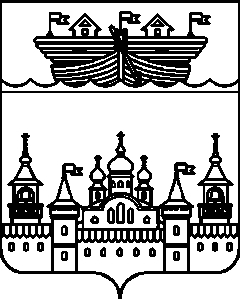 АДМИНИСТРАЦИЯ ВОЗДВИЖЕНСКОГО СЕЛЬСОВЕТАВОСКРЕСЕНСКОГО МУНИЦИПАЛЬНОГО РАЙОНАНИЖЕГОРОДСКОЙ ОБЛАСТИПОСТАНОВЛЕНИЕ 26 февраля 2018 года										 № 14О внесении изменений  в муниципальную программу  «Обеспечение пожарной безопасности  населения и территории Воздвиженского сельсовета Воскресенского муниципального района Нижегородской области » на 2018-2019 годы»В целях уточнения реализации муниципальной программы «Обеспечение пожарной безопасности  населения и территории Воздвиженского сельсовета Воскресенского муниципального района Нижегородской области »  на 2018-2020 годы» утвержденной постановлением администрации Воздвиженского сельсовета Воскресенского муниципального района Нижегородской области от 20 ноября 2017 года № 115  администрация Воздвиженского сельсовета Воскресенского муниципального района Нижегородской области постановляет:1.Внести в муниципальную программу   «Обеспечение пожарной безопасности  населения и территории Воздвиженского сельсовета Воскресенского муниципального района Нижегородской области »  на 2018 – 2020 годы следующие изменения: 1.1.В разделе I. «Паспорт муниципальной программы» пункт «Объемы и источники финансирования Программы» изложить в новой редакции:«»1.2. В разделе 2 «Текст программы» пункт  2.4. «Перечень основных мероприятий  муниципальной программы»  изложить в новой редакции :1.3. в раздел 2 «Текст программы», в  пункт  2.5. «Объемы и источники финансирования МП»:Таблица 2Структура финансирования, тыс. руб.2 Настоящее постановление разместить на официальном сайте администрации Воскресенского муниципального района в информационно-телекоммуникационной сети Интернет.3.Контроль за исполнением настоящего постановления возложить на главного бухгалтера Воздвиженского сельсовета Еранцеву Н.М.4.Настоящее постановление вступает в силу со дня его официального опубликования.Глава администрации:	 			И.Н. ОхотниковОбъемы и источники финансирования ПрограммыИсточники финансированияГоды, тыс. руб.Годы, тыс. руб.Годы, тыс. руб.Годы, тыс. руб.Объемы и источники финансирования ПрограммыИсточники финансирования2018 год2019 год2020 годВсего за период реализацииОбъемы и источники финансирования ПрограммыФедеральный бюджет----Объемы и источники финансирования ПрограммыОбластной бюджет----Объемы и источники финансирования ПрограммыМестный бюджет (бюджет сельсовета)2092,852174,142259,576526,56Объемы и источники финансирования ПрограммыПрочие источники----Объемы и источники финансирования ПрограммыВСЕГО2092,852174,142259,576526,56№           п/пНаименование мероприятийНаименование мероприятийКатегория расходов Сроки выполненияСроки выполнениясоисполнители мероприятийОбъем финансирования (по годам, в разрезе источников)тыс.рублейОбъем финансирования (по годам, в разрезе источников)тыс.рублейОбъем финансирования (по годам, в разрезе источников)тыс.рублейОбъем финансирования (по годам, в разрезе источников)тыс.рублейОбъем финансирования (по годам, в разрезе источников)тыс.рублейОбъем финансирования (по годам, в разрезе источников)тыс.рублейОбъем финансирования (по годам, в разрезе источников)тыс.рублей№           п/пНаименование мероприятийНаименование мероприятийКатегория расходов Сроки выполненияСроки выполнениясоисполнители мероприятий2018201920202020ВсегоВсего1223445678899Цель Программы: Реализация прав граждан Воздвиженского сельсовета на обеспечение безопасных условий жизнедеятельности по линии противопожарной защиты, создание необходимых предпосылок для укрепления пожарной безопасности в населенных пунктах Воздвиженского сельсовета, уменьшение гибели и травматизма, а также размера материальных потерь от пожаров.Цель Программы: Реализация прав граждан Воздвиженского сельсовета на обеспечение безопасных условий жизнедеятельности по линии противопожарной защиты, создание необходимых предпосылок для укрепления пожарной безопасности в населенных пунктах Воздвиженского сельсовета, уменьшение гибели и травматизма, а также размера материальных потерь от пожаров.Цель Программы: Реализация прав граждан Воздвиженского сельсовета на обеспечение безопасных условий жизнедеятельности по линии противопожарной защиты, создание необходимых предпосылок для укрепления пожарной безопасности в населенных пунктах Воздвиженского сельсовета, уменьшение гибели и травматизма, а также размера материальных потерь от пожаров.Цель Программы: Реализация прав граждан Воздвиженского сельсовета на обеспечение безопасных условий жизнедеятельности по линии противопожарной защиты, создание необходимых предпосылок для укрепления пожарной безопасности в населенных пунктах Воздвиженского сельсовета, уменьшение гибели и травматизма, а также размера материальных потерь от пожаров.Цель Программы: Реализация прав граждан Воздвиженского сельсовета на обеспечение безопасных условий жизнедеятельности по линии противопожарной защиты, создание необходимых предпосылок для укрепления пожарной безопасности в населенных пунктах Воздвиженского сельсовета, уменьшение гибели и травматизма, а также размера материальных потерь от пожаров.Цель Программы: Реализация прав граждан Воздвиженского сельсовета на обеспечение безопасных условий жизнедеятельности по линии противопожарной защиты, создание необходимых предпосылок для укрепления пожарной безопасности в населенных пунктах Воздвиженского сельсовета, уменьшение гибели и травматизма, а также размера материальных потерь от пожаров.Цель Программы: Реализация прав граждан Воздвиженского сельсовета на обеспечение безопасных условий жизнедеятельности по линии противопожарной защиты, создание необходимых предпосылок для укрепления пожарной безопасности в населенных пунктах Воздвиженского сельсовета, уменьшение гибели и травматизма, а также размера материальных потерь от пожаров.Всего, в т.ч.2092,852174,142259,572259,576526,566526,56Цель Программы: Реализация прав граждан Воздвиженского сельсовета на обеспечение безопасных условий жизнедеятельности по линии противопожарной защиты, создание необходимых предпосылок для укрепления пожарной безопасности в населенных пунктах Воздвиженского сельсовета, уменьшение гибели и травматизма, а также размера материальных потерь от пожаров.Цель Программы: Реализация прав граждан Воздвиженского сельсовета на обеспечение безопасных условий жизнедеятельности по линии противопожарной защиты, создание необходимых предпосылок для укрепления пожарной безопасности в населенных пунктах Воздвиженского сельсовета, уменьшение гибели и травматизма, а также размера материальных потерь от пожаров.Цель Программы: Реализация прав граждан Воздвиженского сельсовета на обеспечение безопасных условий жизнедеятельности по линии противопожарной защиты, создание необходимых предпосылок для укрепления пожарной безопасности в населенных пунктах Воздвиженского сельсовета, уменьшение гибели и травматизма, а также размера материальных потерь от пожаров.Цель Программы: Реализация прав граждан Воздвиженского сельсовета на обеспечение безопасных условий жизнедеятельности по линии противопожарной защиты, создание необходимых предпосылок для укрепления пожарной безопасности в населенных пунктах Воздвиженского сельсовета, уменьшение гибели и травматизма, а также размера материальных потерь от пожаров.Цель Программы: Реализация прав граждан Воздвиженского сельсовета на обеспечение безопасных условий жизнедеятельности по линии противопожарной защиты, создание необходимых предпосылок для укрепления пожарной безопасности в населенных пунктах Воздвиженского сельсовета, уменьшение гибели и травматизма, а также размера материальных потерь от пожаров.Цель Программы: Реализация прав граждан Воздвиженского сельсовета на обеспечение безопасных условий жизнедеятельности по линии противопожарной защиты, создание необходимых предпосылок для укрепления пожарной безопасности в населенных пунктах Воздвиженского сельсовета, уменьшение гибели и травматизма, а также размера материальных потерь от пожаров.Цель Программы: Реализация прав граждан Воздвиженского сельсовета на обеспечение безопасных условий жизнедеятельности по линии противопожарной защиты, создание необходимых предпосылок для укрепления пожарной безопасности в населенных пунктах Воздвиженского сельсовета, уменьшение гибели и травматизма, а также размера материальных потерь от пожаров.Федеральный бюджет------Цель Программы: Реализация прав граждан Воздвиженского сельсовета на обеспечение безопасных условий жизнедеятельности по линии противопожарной защиты, создание необходимых предпосылок для укрепления пожарной безопасности в населенных пунктах Воздвиженского сельсовета, уменьшение гибели и травматизма, а также размера материальных потерь от пожаров.Цель Программы: Реализация прав граждан Воздвиженского сельсовета на обеспечение безопасных условий жизнедеятельности по линии противопожарной защиты, создание необходимых предпосылок для укрепления пожарной безопасности в населенных пунктах Воздвиженского сельсовета, уменьшение гибели и травматизма, а также размера материальных потерь от пожаров.Цель Программы: Реализация прав граждан Воздвиженского сельсовета на обеспечение безопасных условий жизнедеятельности по линии противопожарной защиты, создание необходимых предпосылок для укрепления пожарной безопасности в населенных пунктах Воздвиженского сельсовета, уменьшение гибели и травматизма, а также размера материальных потерь от пожаров.Цель Программы: Реализация прав граждан Воздвиженского сельсовета на обеспечение безопасных условий жизнедеятельности по линии противопожарной защиты, создание необходимых предпосылок для укрепления пожарной безопасности в населенных пунктах Воздвиженского сельсовета, уменьшение гибели и травматизма, а также размера материальных потерь от пожаров.Цель Программы: Реализация прав граждан Воздвиженского сельсовета на обеспечение безопасных условий жизнедеятельности по линии противопожарной защиты, создание необходимых предпосылок для укрепления пожарной безопасности в населенных пунктах Воздвиженского сельсовета, уменьшение гибели и травматизма, а также размера материальных потерь от пожаров.Цель Программы: Реализация прав граждан Воздвиженского сельсовета на обеспечение безопасных условий жизнедеятельности по линии противопожарной защиты, создание необходимых предпосылок для укрепления пожарной безопасности в населенных пунктах Воздвиженского сельсовета, уменьшение гибели и травматизма, а также размера материальных потерь от пожаров.Цель Программы: Реализация прав граждан Воздвиженского сельсовета на обеспечение безопасных условий жизнедеятельности по линии противопожарной защиты, создание необходимых предпосылок для укрепления пожарной безопасности в населенных пунктах Воздвиженского сельсовета, уменьшение гибели и травматизма, а также размера материальных потерь от пожаров.Областной бюджет------Цель Программы: Реализация прав граждан Воздвиженского сельсовета на обеспечение безопасных условий жизнедеятельности по линии противопожарной защиты, создание необходимых предпосылок для укрепления пожарной безопасности в населенных пунктах Воздвиженского сельсовета, уменьшение гибели и травматизма, а также размера материальных потерь от пожаров.Цель Программы: Реализация прав граждан Воздвиженского сельсовета на обеспечение безопасных условий жизнедеятельности по линии противопожарной защиты, создание необходимых предпосылок для укрепления пожарной безопасности в населенных пунктах Воздвиженского сельсовета, уменьшение гибели и травматизма, а также размера материальных потерь от пожаров.Цель Программы: Реализация прав граждан Воздвиженского сельсовета на обеспечение безопасных условий жизнедеятельности по линии противопожарной защиты, создание необходимых предпосылок для укрепления пожарной безопасности в населенных пунктах Воздвиженского сельсовета, уменьшение гибели и травматизма, а также размера материальных потерь от пожаров.Цель Программы: Реализация прав граждан Воздвиженского сельсовета на обеспечение безопасных условий жизнедеятельности по линии противопожарной защиты, создание необходимых предпосылок для укрепления пожарной безопасности в населенных пунктах Воздвиженского сельсовета, уменьшение гибели и травматизма, а также размера материальных потерь от пожаров.Цель Программы: Реализация прав граждан Воздвиженского сельсовета на обеспечение безопасных условий жизнедеятельности по линии противопожарной защиты, создание необходимых предпосылок для укрепления пожарной безопасности в населенных пунктах Воздвиженского сельсовета, уменьшение гибели и травматизма, а также размера материальных потерь от пожаров.Цель Программы: Реализация прав граждан Воздвиженского сельсовета на обеспечение безопасных условий жизнедеятельности по линии противопожарной защиты, создание необходимых предпосылок для укрепления пожарной безопасности в населенных пунктах Воздвиженского сельсовета, уменьшение гибели и травматизма, а также размера материальных потерь от пожаров.Цель Программы: Реализация прав граждан Воздвиженского сельсовета на обеспечение безопасных условий жизнедеятельности по линии противопожарной защиты, создание необходимых предпосылок для укрепления пожарной безопасности в населенных пунктах Воздвиженского сельсовета, уменьшение гибели и травматизма, а также размера материальных потерь от пожаров.Бюджет сельсовета2092,852174,142259,572259,576526,566526,56Цель Программы: Реализация прав граждан Воздвиженского сельсовета на обеспечение безопасных условий жизнедеятельности по линии противопожарной защиты, создание необходимых предпосылок для укрепления пожарной безопасности в населенных пунктах Воздвиженского сельсовета, уменьшение гибели и травматизма, а также размера материальных потерь от пожаров.Цель Программы: Реализация прав граждан Воздвиженского сельсовета на обеспечение безопасных условий жизнедеятельности по линии противопожарной защиты, создание необходимых предпосылок для укрепления пожарной безопасности в населенных пунктах Воздвиженского сельсовета, уменьшение гибели и травматизма, а также размера материальных потерь от пожаров.Цель Программы: Реализация прав граждан Воздвиженского сельсовета на обеспечение безопасных условий жизнедеятельности по линии противопожарной защиты, создание необходимых предпосылок для укрепления пожарной безопасности в населенных пунктах Воздвиженского сельсовета, уменьшение гибели и травматизма, а также размера материальных потерь от пожаров.Цель Программы: Реализация прав граждан Воздвиженского сельсовета на обеспечение безопасных условий жизнедеятельности по линии противопожарной защиты, создание необходимых предпосылок для укрепления пожарной безопасности в населенных пунктах Воздвиженского сельсовета, уменьшение гибели и травматизма, а также размера материальных потерь от пожаров.Цель Программы: Реализация прав граждан Воздвиженского сельсовета на обеспечение безопасных условий жизнедеятельности по линии противопожарной защиты, создание необходимых предпосылок для укрепления пожарной безопасности в населенных пунктах Воздвиженского сельсовета, уменьшение гибели и травматизма, а также размера материальных потерь от пожаров.Цель Программы: Реализация прав граждан Воздвиженского сельсовета на обеспечение безопасных условий жизнедеятельности по линии противопожарной защиты, создание необходимых предпосылок для укрепления пожарной безопасности в населенных пунктах Воздвиженского сельсовета, уменьшение гибели и травматизма, а также размера материальных потерь от пожаров.Цель Программы: Реализация прав граждан Воздвиженского сельсовета на обеспечение безопасных условий жизнедеятельности по линии противопожарной защиты, создание необходимых предпосылок для укрепления пожарной безопасности в населенных пунктах Воздвиженского сельсовета, уменьшение гибели и травматизма, а также размера материальных потерь от пожаров.Прочие источники------Подпрограмма 1. Обеспечение пожарной безопасностиЗадача 1: «Обеспечение пожарной безопасности»Подпрограмма 1. Обеспечение пожарной безопасностиЗадача 1: «Обеспечение пожарной безопасности»Подпрограмма 1. Обеспечение пожарной безопасностиЗадача 1: «Обеспечение пожарной безопасности»Подпрограмма 1. Обеспечение пожарной безопасностиЗадача 1: «Обеспечение пожарной безопасности»Подпрограмма 1. Обеспечение пожарной безопасностиЗадача 1: «Обеспечение пожарной безопасности»Подпрограмма 1. Обеспечение пожарной безопасностиЗадача 1: «Обеспечение пожарной безопасности»Подпрограмма 1. Обеспечение пожарной безопасностиЗадача 1: «Обеспечение пожарной безопасности»Подпрограмма 1. Обеспечение пожарной безопасностиЗадача 1: «Обеспечение пожарной безопасности»Подпрограмма 1. Обеспечение пожарной безопасностиЗадача 1: «Обеспечение пожарной безопасности»Подпрограмма 1. Обеспечение пожарной безопасностиЗадача 1: «Обеспечение пожарной безопасности»Подпрограмма 1. Обеспечение пожарной безопасностиЗадача 1: «Обеспечение пожарной безопасности»Подпрограмма 1. Обеспечение пожарной безопасностиЗадача 1: «Обеспечение пожарной безопасности»Подпрограмма 1. Обеспечение пожарной безопасностиЗадача 1: «Обеспечение пожарной безопасности»Подпрограмма 1. Обеспечение пожарной безопасностиЗадача 1: «Обеспечение пожарной безопасности»Меропрриятие 1.1.Меропрриятие 1.1.Приобретение новых образцов пожарной техники, экипировки, снаряжения пожарных и медицинских средств (приобретение боевок, мотопомп).Прочие расходы2018-2020Администрация Воздвиженского сельсоветаАдминистрация Воздвиженского сельсоветаВсего, в т.ч.000000Меропрриятие 1.1.Меропрриятие 1.1.Приобретение новых образцов пожарной техники, экипировки, снаряжения пожарных и медицинских средств (приобретение боевок, мотопомп).Прочие расходы2018-2020Администрация Воздвиженского сельсоветаАдминистрация Воздвиженского сельсоветаФедеральный бюджет000000Меропрриятие 1.1.Меропрриятие 1.1.Приобретение новых образцов пожарной техники, экипировки, снаряжения пожарных и медицинских средств (приобретение боевок, мотопомп).Прочие расходы2018-2020Администрация Воздвиженского сельсоветаАдминистрация Воздвиженского сельсоветаОбластной бюджет000000Меропрриятие 1.1.Меропрриятие 1.1.Приобретение новых образцов пожарной техники, экипировки, снаряжения пожарных и медицинских средств (приобретение боевок, мотопомп).Прочие расходы2018-2020Администрация Воздвиженского сельсоветаАдминистрация Воздвиженского сельсоветаБюджет сельсовета000000Меропрриятие 1.1.Меропрриятие 1.1.Приобретение новых образцов пожарной техники, экипировки, снаряжения пожарных и медицинских средств (приобретение боевок, мотопомп).Прочие расходы2018-2020Администрация Воздвиженского сельсоветаАдминистрация Воздвиженского сельсоветаПрочие источники000000Меропрриятие 1.2.Меропрриятие 1.2.Обеспечение пожарной безопасности населенных пунктов администрации Воздвиженского сельсовета (опашка населенных пунктов- км.).Прочие расходы2018-2020Администрация Воздвиженского сельсоветаАдминистрация Воздвиженского сельсоветаВсего, в т.ч.000000Меропрриятие 1.2.Меропрриятие 1.2.Обеспечение пожарной безопасности населенных пунктов администрации Воздвиженского сельсовета (опашка населенных пунктов- км.).Прочие расходы2018-2020Администрация Воздвиженского сельсоветаАдминистрация Воздвиженского сельсоветаФедеральный бюджет000000Меропрриятие 1.2.Меропрриятие 1.2.Обеспечение пожарной безопасности населенных пунктов администрации Воздвиженского сельсовета (опашка населенных пунктов- км.).Прочие расходы2018-2020Администрация Воздвиженского сельсоветаАдминистрация Воздвиженского сельсоветаОбластной бюджет000000Меропрриятие 1.2.Меропрриятие 1.2.Обеспечение пожарной безопасности населенных пунктов администрации Воздвиженского сельсовета (опашка населенных пунктов- км.).Прочие расходы2018-2020Администрация Воздвиженского сельсоветаАдминистрация Воздвиженского сельсоветаБюджет сельсовета000000Меропрриятие 1.2.Меропрриятие 1.2.Обеспечение пожарной безопасности населенных пунктов администрации Воздвиженского сельсовета (опашка населенных пунктов- км.).Прочие расходы2018-2020Администрация Воздвиженского сельсоветаАдминистрация Воздвиженского сельсоветаПрочие источники000000Меропрриятие 1.3.Меропрриятие 1.3.Повышение уровня пожарной безопасности объектов экономики администрации Воздвиженского сельсоветаПрочие расходы2018-2020Администрация Воздвиженского сельсоветаАдминистрация Воздвиженского сельсоветаВсего, в т.ч.000000Меропрриятие 1.3.Меропрриятие 1.3.Повышение уровня пожарной безопасности объектов экономики администрации Воздвиженского сельсоветаПрочие расходы2018-2020Администрация Воздвиженского сельсоветаАдминистрация Воздвиженского сельсоветаФедеральный бюджет000000Меропрриятие 1.3.Меропрриятие 1.3.Повышение уровня пожарной безопасности объектов экономики администрации Воздвиженского сельсоветаПрочие расходы2018-2020Администрация Воздвиженского сельсоветаАдминистрация Воздвиженского сельсоветаОбластной бюджет000000Меропрриятие 1.3.Меропрриятие 1.3.Повышение уровня пожарной безопасности объектов экономики администрации Воздвиженского сельсоветаПрочие расходы2018-2020Администрация Воздвиженского сельсоветаАдминистрация Воздвиженского сельсоветаБюджет сельсовета000000Меропрриятие 1.3.Меропрриятие 1.3.Повышение уровня пожарной безопасности объектов экономики администрации Воздвиженского сельсоветаПрочие расходы2018-2020Администрация Воздвиженского сельсоветаАдминистрация Воздвиженского сельсоветаПрочие источники000000Меропрриятие 1.4.Меропрриятие 1.4.Укрепление материально-технической базы для повышения пожарной безопасности населенных пунктов и объектов  администрации Воздвиженского сельсовета Прочие расходы2018-2020Администрация Воздвиженского сельсоветаАдминистрация Воздвиженского сельсоветаВсего, в т.ч.000000Меропрриятие 1.4.Меропрриятие 1.4.Укрепление материально-технической базы для повышения пожарной безопасности населенных пунктов и объектов  администрации Воздвиженского сельсовета Прочие расходы2018-2020Администрация Воздвиженского сельсоветаАдминистрация Воздвиженского сельсоветаФедеральный бюджет000000Меропрриятие 1.4.Меропрриятие 1.4.Укрепление материально-технической базы для повышения пожарной безопасности населенных пунктов и объектов  администрации Воздвиженского сельсовета Прочие расходы2018-2020Администрация Воздвиженского сельсоветаАдминистрация Воздвиженского сельсоветаОбластной бюджет000000Меропрриятие 1.4.Меропрриятие 1.4.Укрепление материально-технической базы для повышения пожарной безопасности населенных пунктов и объектов  администрации Воздвиженского сельсовета Прочие расходы2018-2020Администрация Воздвиженского сельсоветаАдминистрация Воздвиженского сельсоветаБюджет сельсовета000000Меропрриятие 1.4.Меропрриятие 1.4.Укрепление материально-технической базы для повышения пожарной безопасности населенных пунктов и объектов  администрации Воздвиженского сельсовета Прочие расходы2018-2020Администрация Воздвиженского сельсоветаАдминистрация Воздвиженского сельсоветаПрочие источники000000Меропрриятие 1.5.Меропрриятие 1.5.Обеспечение деятельности пожарной охраны с. Большое ПолеПрочие расходы2018-2020Администрация Воздвиженского сельсоветаАдминистрация Воздвиженского сельсоветаВсего, в т.ч.707,89735,27735,27764,07764,072207,23Меропрриятие 1.5.Меропрриятие 1.5.Обеспечение деятельности пожарной охраны с. Большое ПолеПрочие расходы2018-2020Администрация Воздвиженского сельсоветаАдминистрация Воздвиженского сельсоветаФедеральный бюджет------Меропрриятие 1.5.Меропрриятие 1.5.Обеспечение деятельности пожарной охраны с. Большое ПолеПрочие расходы2018-2020Администрация Воздвиженского сельсоветаАдминистрация Воздвиженского сельсоветаОбластной бюджет------Меропрриятие 1.5.Меропрриятие 1.5.Обеспечение деятельности пожарной охраны с. Большое ПолеПрочие расходы2018-2020Администрация Воздвиженского сельсоветаАдминистрация Воздвиженского сельсоветаБюджет сельсовета707,89735,27735,27764,07764,072207,23Меропрриятие 1.5.Меропрриятие 1.5.Обеспечение деятельности пожарной охраны с. Большое ПолеПрочие расходы2018-2020Администрация Воздвиженского сельсоветаАдминистрация Воздвиженского сельсоветаПрочие источники------Меропрриятие 1.6.Меропрриятие 1.6.Обеспечение деятельности пожарной охраны д. Большие ОтарыПрочие расходы2018-2020Администрация Воздвиженского сельсоветаАдминистрация Воздвиженского сельсоветаВсего, в т.ч.662,09688,24688,24715,34715,342065,67Меропрриятие 1.6.Меропрриятие 1.6.Обеспечение деятельности пожарной охраны д. Большие ОтарыПрочие расходы2018-2020Администрация Воздвиженского сельсоветаАдминистрация Воздвиженского сельсоветаФедеральный бюджет------Меропрриятие 1.6.Меропрриятие 1.6.Обеспечение деятельности пожарной охраны д. Большие ОтарыПрочие расходы2018-2020Администрация Воздвиженского сельсоветаАдминистрация Воздвиженского сельсоветаОбластной бюджет------Меропрриятие 1.6.Меропрриятие 1.6.Обеспечение деятельности пожарной охраны д. Большие ОтарыПрочие расходы2018-2020Администрация Воздвиженского сельсоветаАдминистрация Воздвиженского сельсоветаБюджет сельсовета662,09688,24688,24715,34715,342065,67Меропрриятие 1.6.Меропрриятие 1.6.Обеспечение деятельности пожарной охраны д. Большие ОтарыПрочие расходы2018-2020Администрация Воздвиженского сельсоветаАдминистрация Воздвиженского сельсоветаПрочие источники------Меропрриятие 1.7.Меропрриятие 1.7.Обеспечение деятельности пожарной охраны д. Большое ИевлевоПрочие расходы2018-2020Администрация Воздвиженского сельсоветаАдминистрация Воздвиженского сельсоветаВсего, в т.ч.722,87750,63750,63780,16780,162253,66Меропрриятие 1.7.Меропрриятие 1.7.Обеспечение деятельности пожарной охраны д. Большое ИевлевоПрочие расходы2018-2020Администрация Воздвиженского сельсоветаАдминистрация Воздвиженского сельсоветаФедеральный бюджет------Меропрриятие 1.7.Меропрриятие 1.7.Обеспечение деятельности пожарной охраны д. Большое ИевлевоПрочие расходы2018-2020Администрация Воздвиженского сельсоветаАдминистрация Воздвиженского сельсоветаОбластной бюджет------Меропрриятие 1.7.Меропрриятие 1.7.Обеспечение деятельности пожарной охраны д. Большое ИевлевоПрочие расходы2018-2020Администрация Воздвиженского сельсоветаАдминистрация Воздвиженского сельсоветаБюджет сельсовета722,87750,63750,63780,16780,162253,66Меропрриятие 1.7.Меропрриятие 1.7.Обеспечение деятельности пожарной охраны д. Большое ИевлевоПрочие расходы2018-2020Администрация Воздвиженского сельсоветаАдминистрация Воздвиженского сельсоветаПрочие источники------Источники финансированияОбъем финансированияОбъем финансированияОбъем финансированияОбъем финансированияИсточники финансированияВсегоВ том числе по годамВ том числе по годамВ том числе по годамИсточники финансированияВсего201620172018Федеральный бюджет (на условиях со финансирования), в том числе:-капитальный вложения-прочие расходы- -- - Областной бюджет (на условиях со финансирования), в том числе:-капитальный вложения-прочие расходы- -- - Бюджет сельсовета, в том числе:-капитальный вложения-прочие расходы6526,566526,562092,852092,852174,142174,142259,572259,57Прочие источники, в том числе:кап. вложения-капитальные вложения-прочие расходы- - -  -ВСЕГО6526,562092,852174,142259,57